Firstsite Collectors’ Group Bursary Awards 2022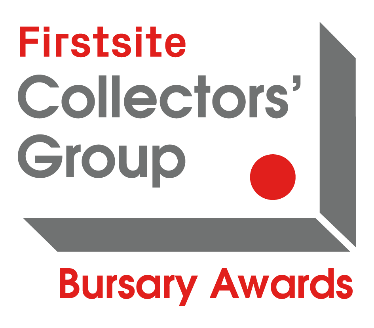 Application Form  The deadline for applications is 10am, Monday 12 December 2022.Please email your completed application to opportunities@firstsite.ukAs an alternative to completing this application form, you can submit picture or flow diagrams, a 5 minute (or less) raw video or audio files in response to the questions below. Should you require any further information or guidance on completing an application please email opportunities@firstsite.ukPlease email your application to opportunities@firstsite.uk by 10am, Mon 12 December 2022Name:Address:Telephone:Email:Website:Social media accounts:Artist statement (no more than 250 words)Please describe your current work and research interestsProject/activity description (no more than 600 words)Please describe what you would do with the Firstsite Collector’s Group Bursary Award.For example, where relevant-Describe studio or project activities, exhibitions, research trips, outcomesProfessional development, mentoring, learning new skills, exploring new mediums, visiting eventsDevelopment (no more than 250 words)Please describe how this award would benefit you and/or your practicePlease insert images of 3 examples of your work INTO this application form, rather than attaching image files into your email when submitting your application. Please include web links if your work is film/ hosted online. 1.2.3.